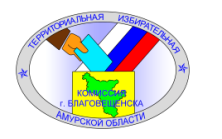 АМУРСКАЯ ОБЛАСТЬТЕРРИТОРИАЛЬНАЯ ИЗБИРАТЕЛЬНАЯ КОМИССИЯГОРОДА БЛАГОВЕЩЕНСКАРЕШЕНИЕ31 июля 2023 года	№ 63/367-7г. БлаговещенскО перечне избирательных участков, планируемых к  дополнительному образованию для проведения выборов Губернатора Амурской  области  В соответствии со статьей 20   пункта 2 подпункта 1 закона Амурской области   от 26 июня 2012 № 64-ФЗ «О выборах Губернатора Амурской области» территориальная избирательная комиссиярешила:Определить перечень избирательных участков, планируемых к дополнительному образованию для проведения выборов Губернатора Амурской области. (прилагается).Направить указанный в пункте 1 настоящего решения перечень избирательных участков в избирательную комиссию Амурской области для согласования.Заместитель председателя избирательной комиссии                                                                  Б.Е. Бурковсекретарьизбирательной комиссии                                               	                 Ю.А. Миков                                                                                                       Приложение 1к решению территориальнойизбирательной комиссии города Благовещенскот 31 июля 2023 года № 63/367 -7ПЕРЕЧЕНЬизбирательных участков, образованных в местах временного пребывания избирателей при проведении выборов  Губернатора  Амурской  области №УИКМестонахождение участковой избирательной комиссии и помещения для голосования, контактный телефонНаименование мест3001г. Благовещенск,  ул. Аэропорт, 12    здание  аэропорта 23-37-21Здание  аэропорта 3002г. Благовещенск, ул. Батарейная, д. 15, тел. 23-37-21Амурская областная инфекционная больница3003г. Благовещенск, ул. Больничная, 32, тел. 23-37-21Муниципальное учреждение здравоохранения, клиническая городская больница3004г. Благовещенск, ул. Воронкова, 26, тел. 23-37-21Амурская областная клиническая больница